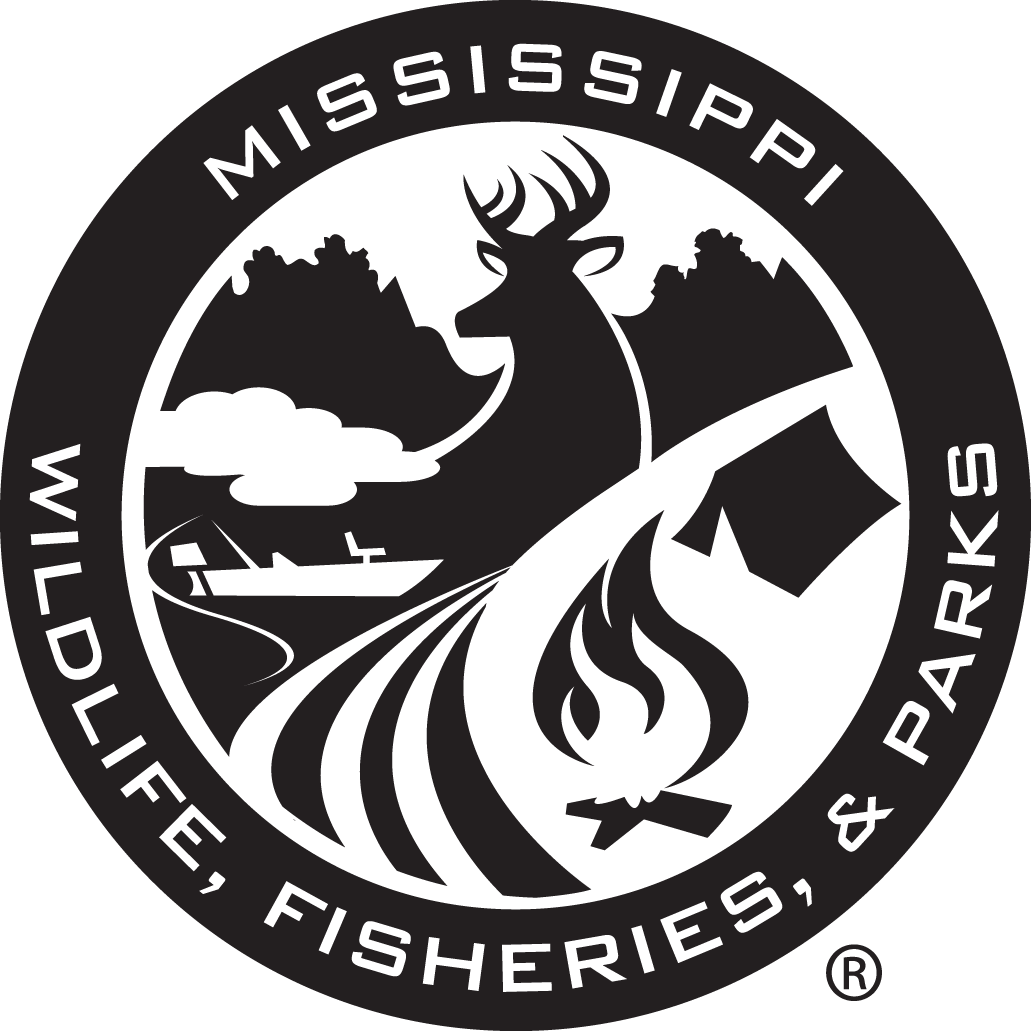 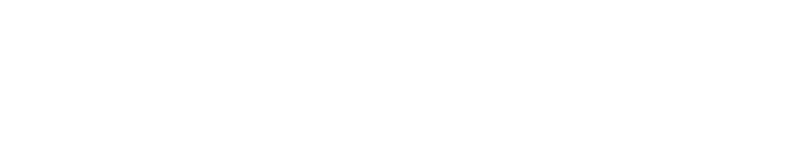  Organization Information 	Organization Name:  	Grant Contact Person & Title:  	Grant Contact Person Phone:	Email:  	 Grant Information 	Project Title: _________________________________________________________________________________________Award Number:	____________________________Award Amount:	____________________________Number of Participants:___________________________________________________________________________Number of new Participants:________________________________________________________________________Briefly describe how the funds were used for:                                            Year End Report Grant Questions 	Please discuss the goals and objectives identified in your original proposal narrative and indicate your progress in achieving them. What adjustments, if any, were made from your original proposal?Identify if you think the project was a success, and explain why or why not.Can the program be expanded?     4.    Are you going to apply for future funding from the MDWFP? Please indicate if funds were fully expended for the purposes originally proposed in your budget. Describe any changes or variations from the original budget.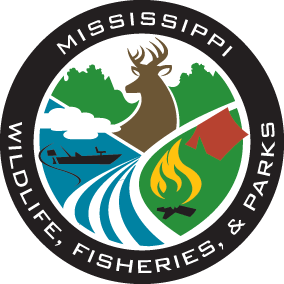 YPI Demographics Report FY17/18    		Grant Awardee/Event Name:					Please make a copy if you need more than one page.Photograph 	Please attach one or more photos in the email relating to your project and proof of using MDWFP logo on all program press releases, signage, clothing, brochures, or other public communications. Budget 	Income. Please indicate how any matching funds were utilized to accomplish your goals. Also list the in-kind (non-cash) contributions.Expenses: You must also provide copies of all receipts received for purchases made using Youth Participation Initiative funds.DateLocation of ProgramCountyTotal # ofParticipantsAge RangeDemographicsDemographicsDemographicsDemographicsDemographicsDemographicsDateLocation of ProgramCountyTotal # ofParticipantsAge RangeMaleFemaleWhiteBlackOtherSpecial Needs A. SourceB. Projected ($)C. Actual ($)NotesTOTAL INCOME$ 0.00$ 0.00A. ExpensesB. Projected ($)C. Actual ($)  ExpendituresNotes$ 0.00$ 0.00